5th class worked with Ms. Quirke with our Lego WeDo kits last term. They learned all about physics and forces and really enjoyed building, coding and testing out their robots.They explored content including:Making buildings earthquake-proofPushing and pullingSources of energy - wind energy Speed and momentum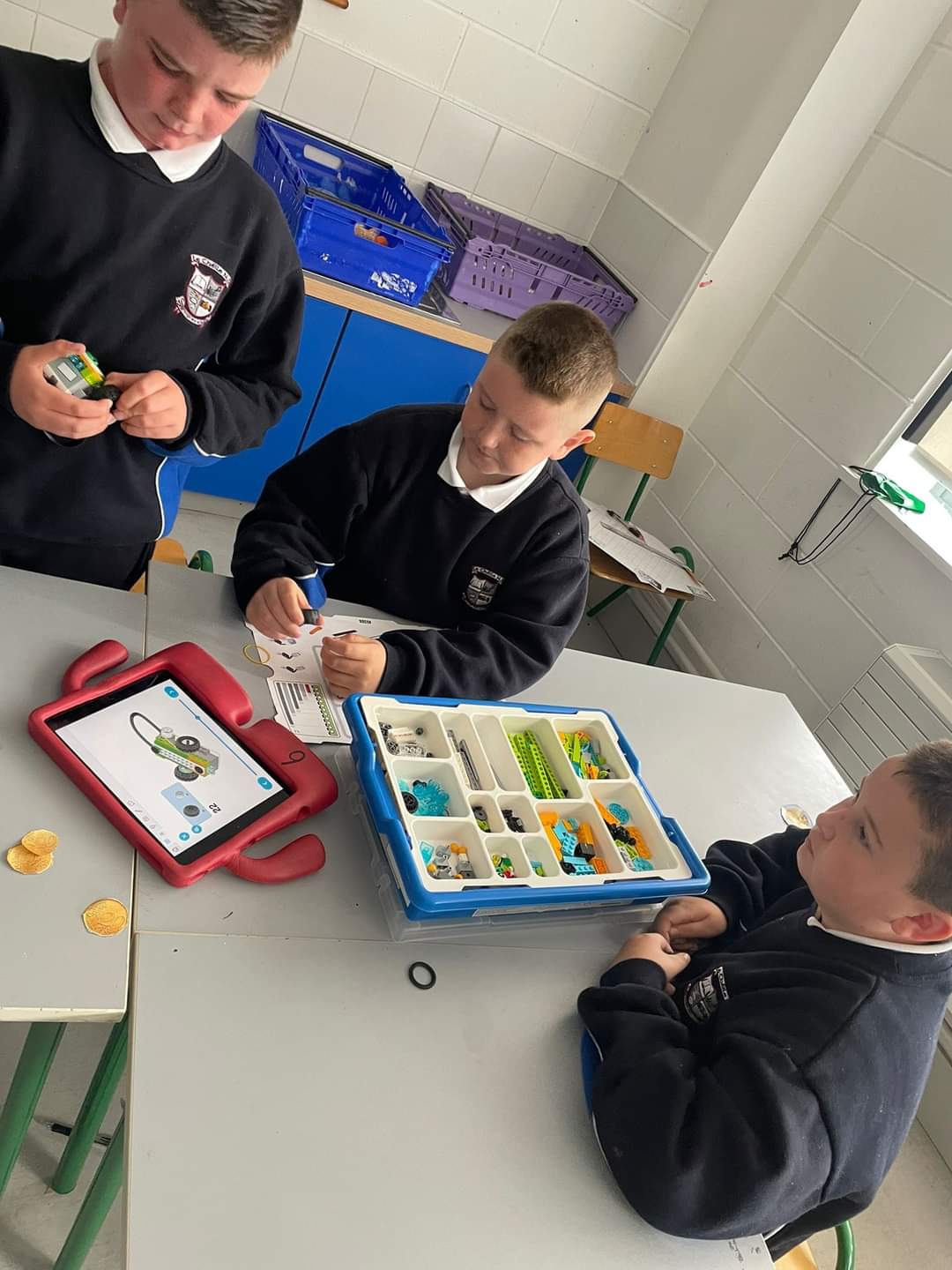 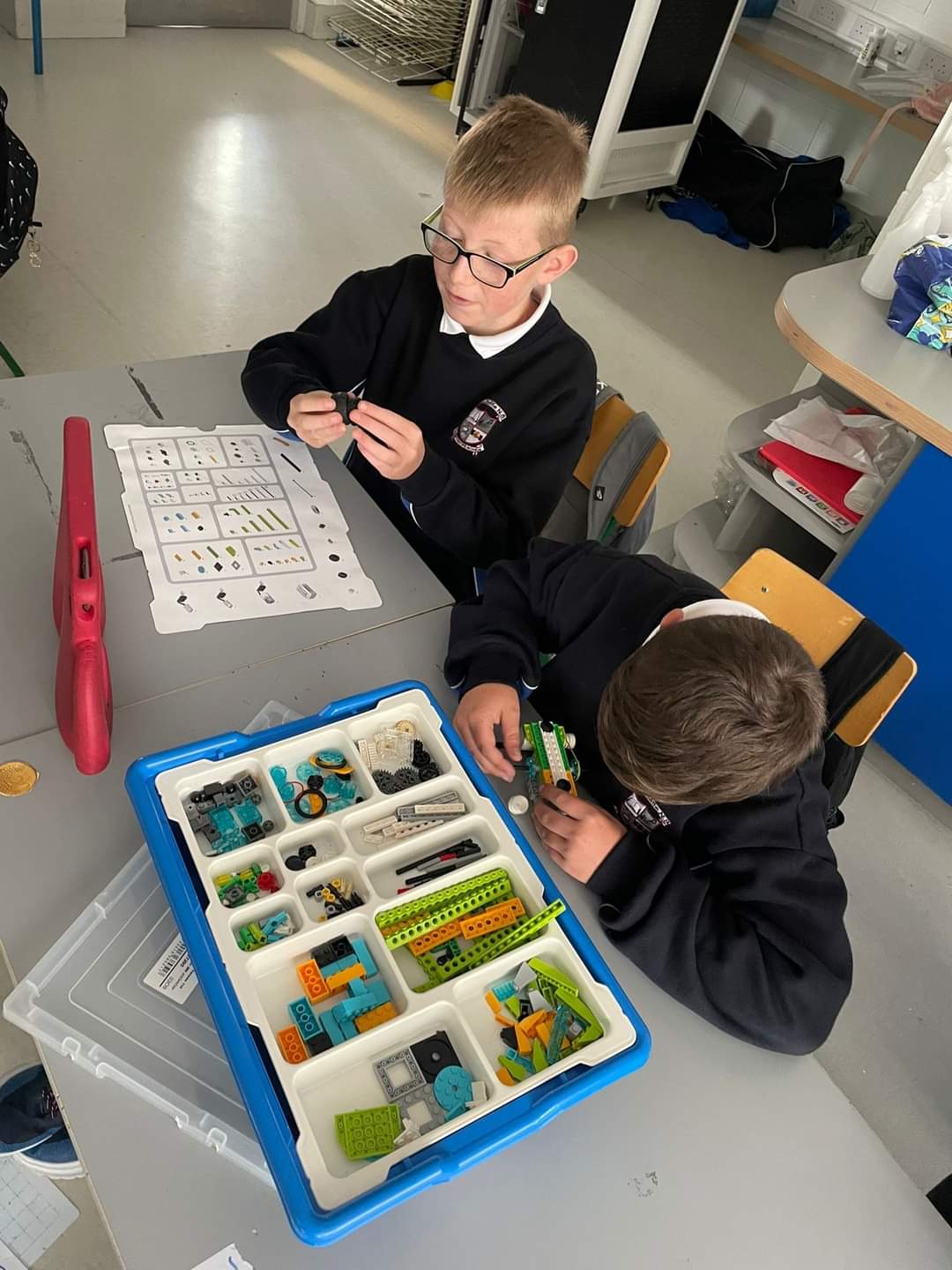 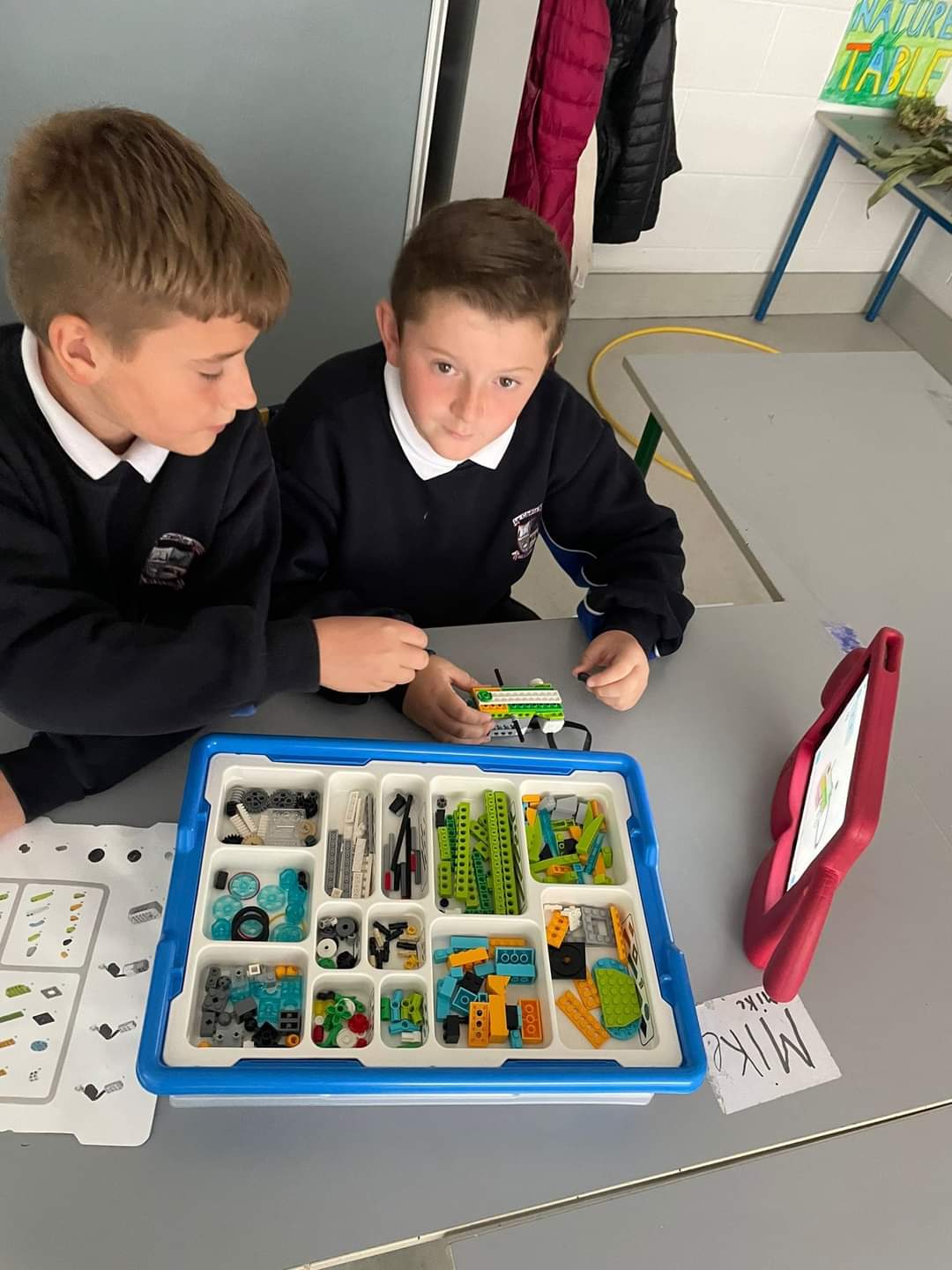 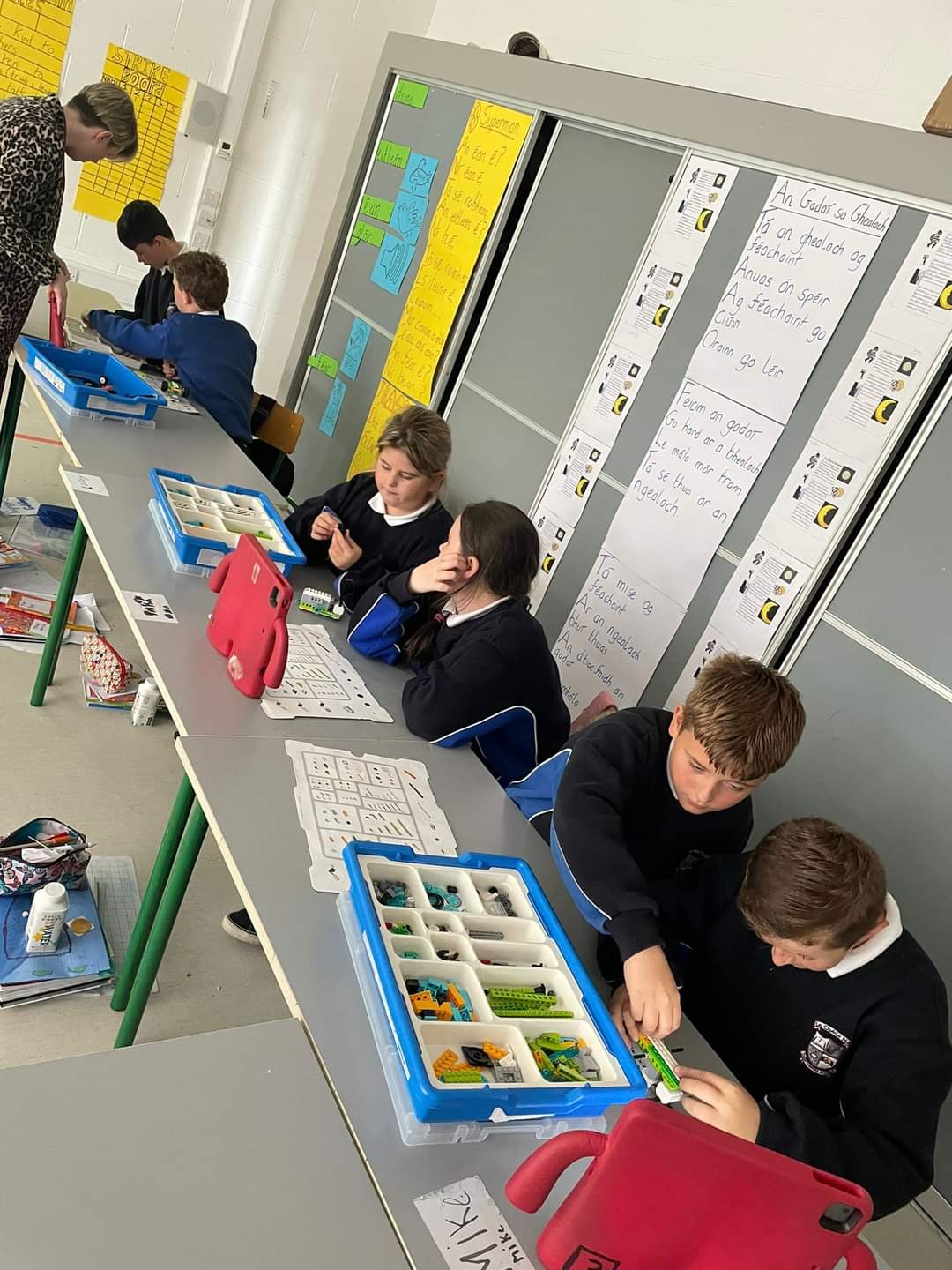 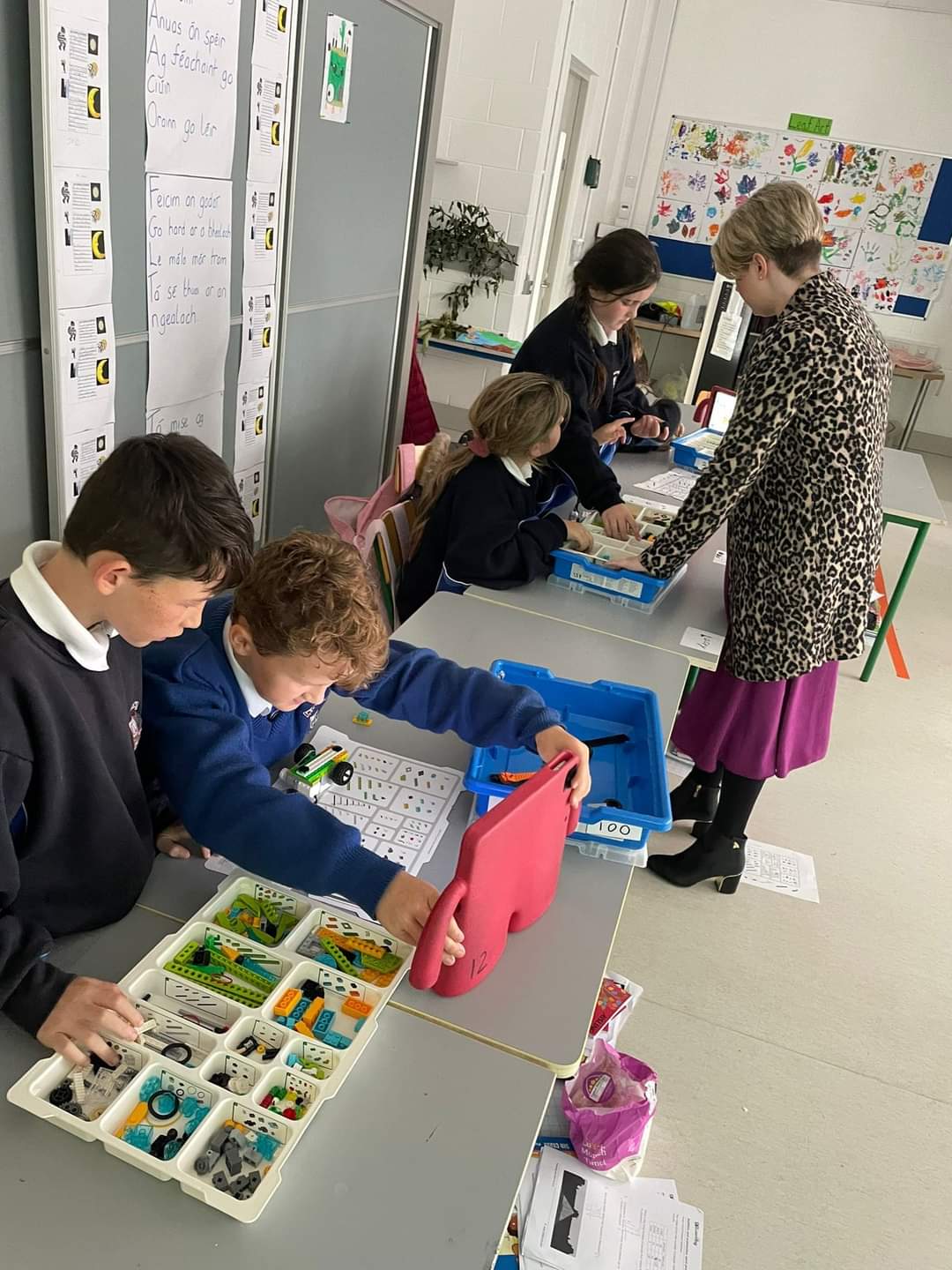 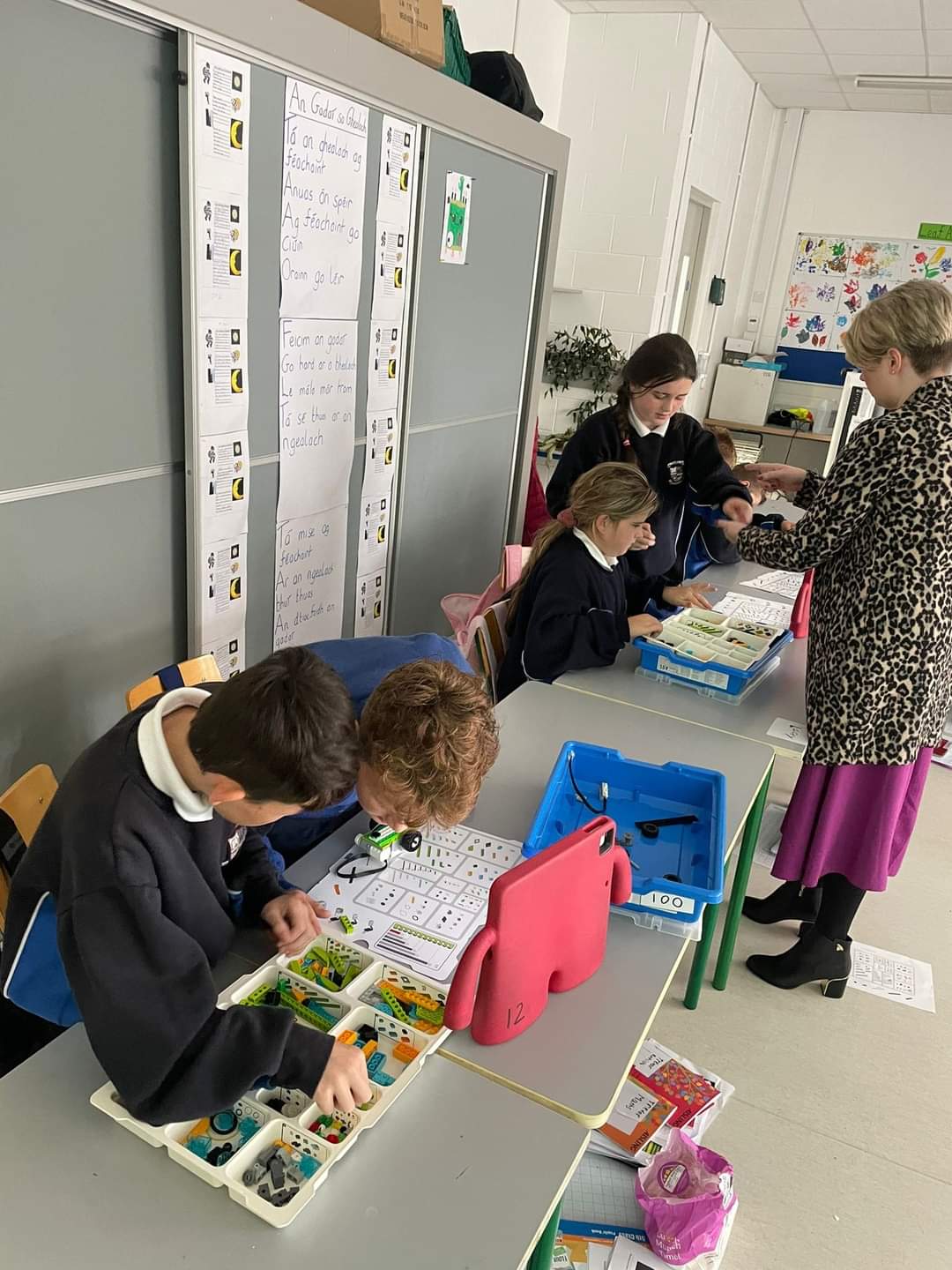 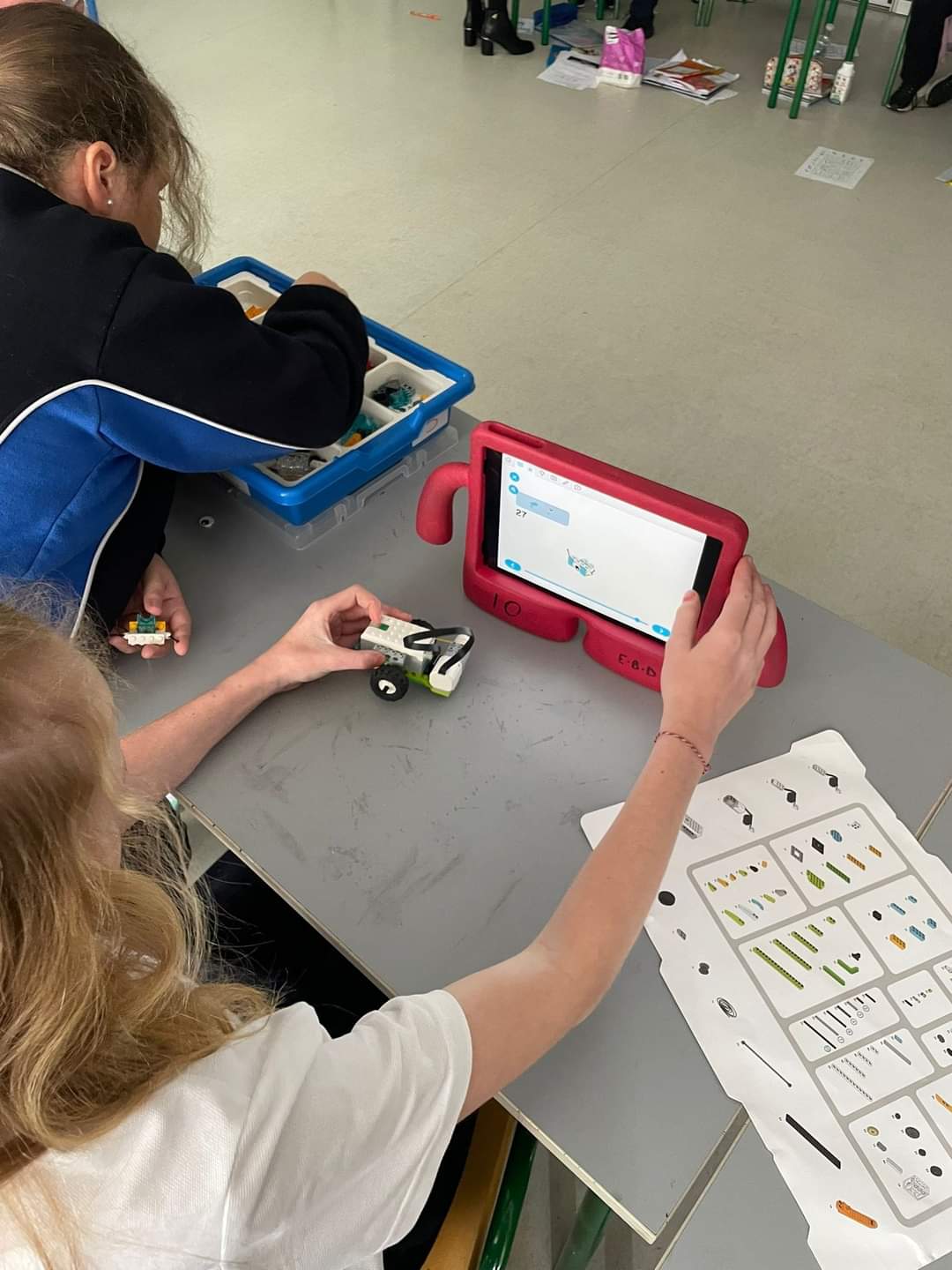 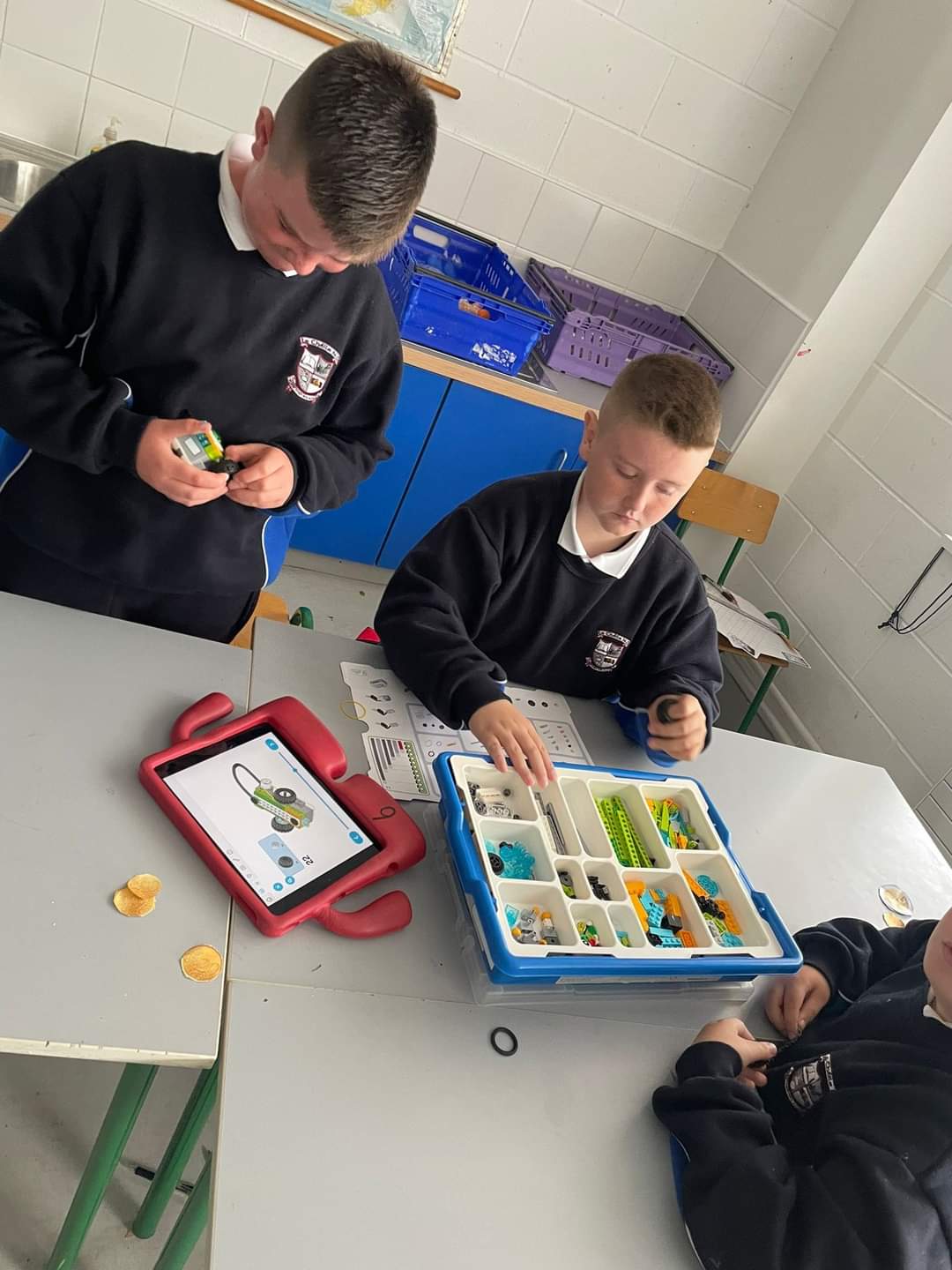 